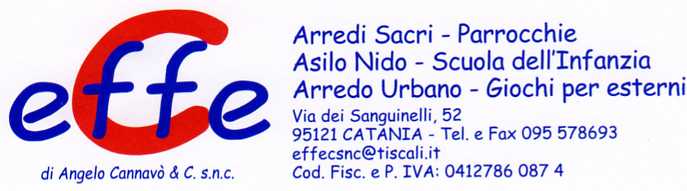 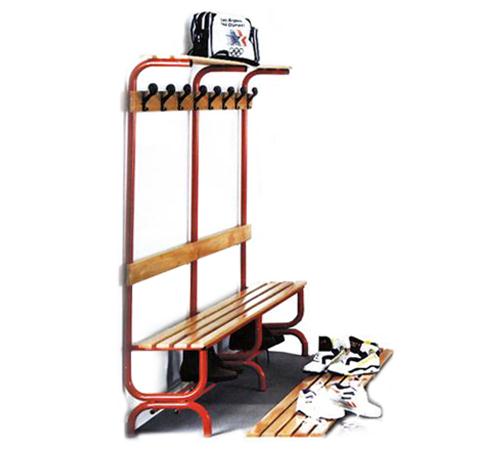 Descrizione:Panca spogliatoio completa, con schienale,appendiabiti, portaborse, struttura in tubolareverniciato. profondità 40 cm altezza 186 cm.(pedanaopzionale)Lunghezza disponibile: cm 100/200cm.Categoria: Spogliatoi adultoCodice:SA21002